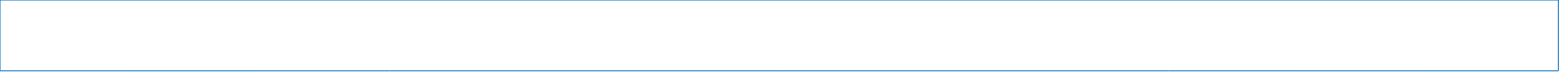 Аты-жөні, тегі:Әмиданова Қарақат Ғабитқызы                                                              (Жеке құжаты бойынша толтырылады, жеке куәлігі)Туған жылы, айы, күні: 06.02.2004 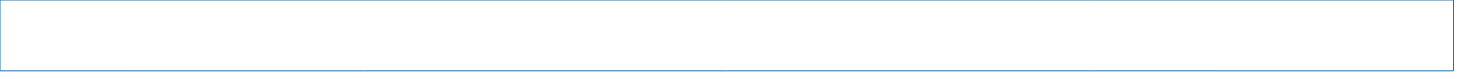 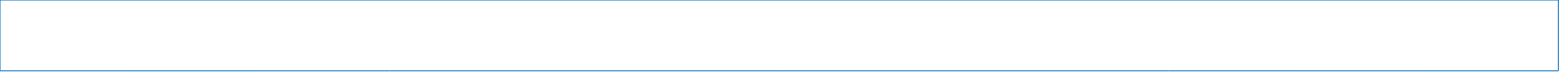 Мекен жайы:Ақтөбе обл Байғанин ауданы Жарлы ауылы ардагерлер 20 үй                                     (Тіркелген мекен жайы)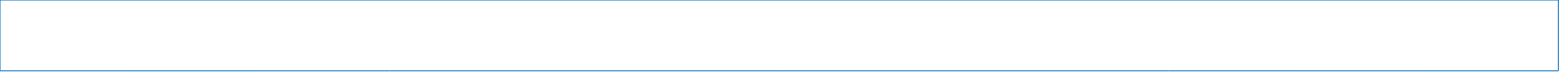                                      (Тұрғылықты мекен жайы)Байланыс телефон: +77789323668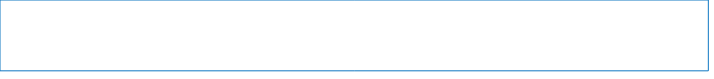 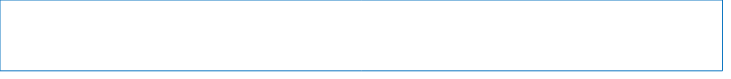                                                                                                 (ұялы)                                                                    (үй)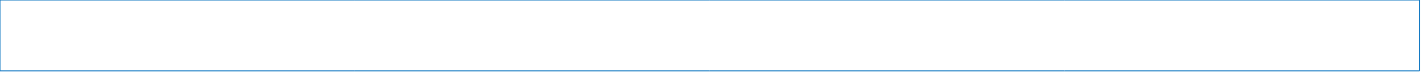 Электрондық поштасы: amidanova04@mail.ru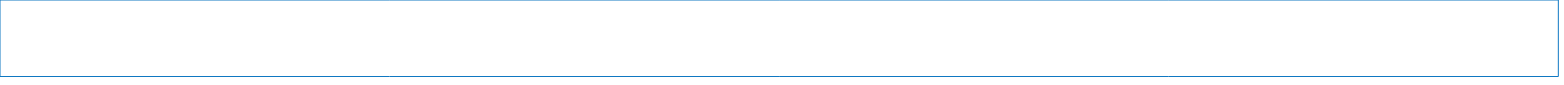 Ата-анасы: Күшікбаева Салтанат Рыскулова     Анасы:                                                                               (Толық аты-жөні, тегі)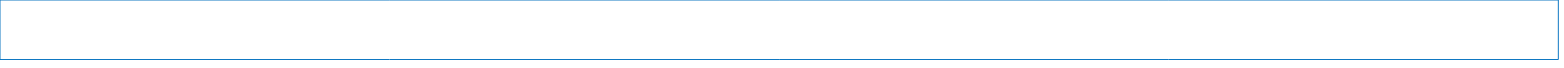      Жұмыс орны: Байғанин отра мектебі КММ     Лауазымы: мұғалім 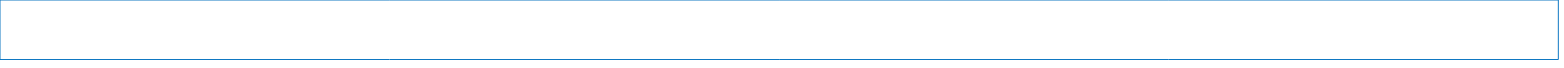      Байланыс телефоны:87771594288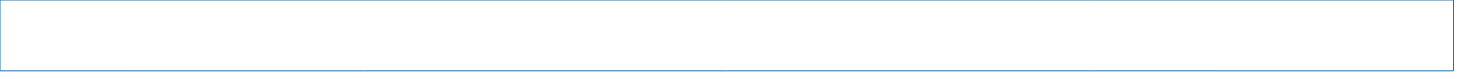 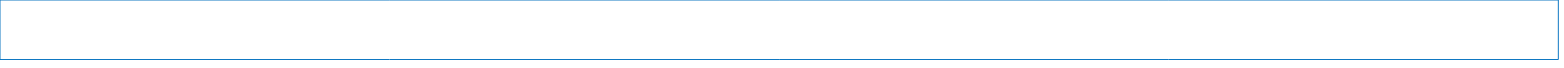      Әкесі:Әмидан Ғабит Тұрлыбайұлы                                                                                                                                                                             (Толық аты-жөні, тегі)     Жұмыс орны: Тұран мекемесі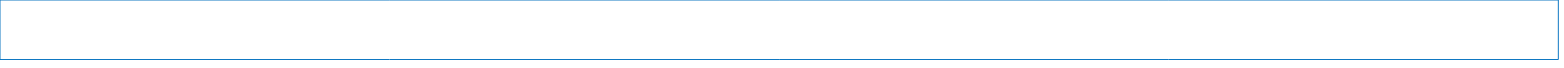      Лауазымы: Күзетші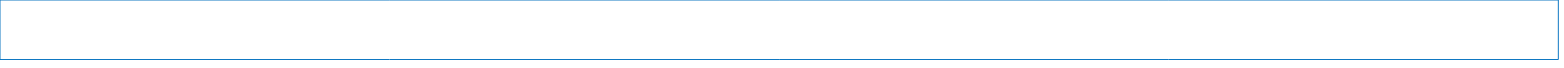      Байланыс телефоны:87053818075 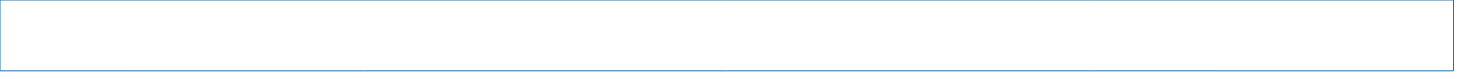 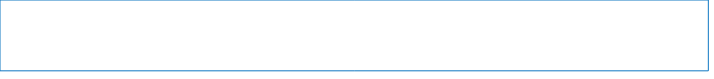 Отбасындағы бала саны:5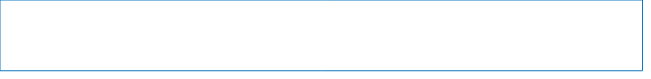 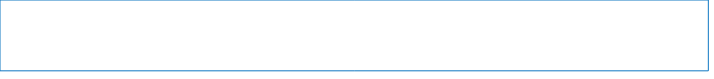 8. Таңдау пәні:                   1. Химия                                                               2. Биология                                           3.                                                               4.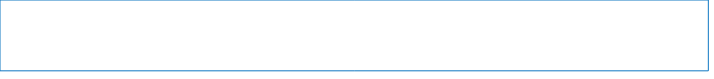 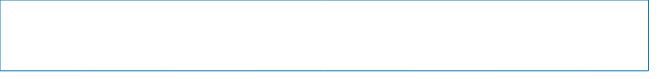 9. Басым бағыттары:      Инженерия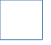      Педагогика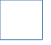 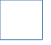      Медицина ✅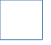  Биотехнология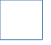  IT технология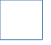  Робототехника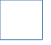 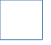  Ғылым  Құрылыс ісі, архитектура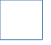  Журналистика 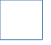 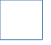  Шет тілдері  Өнер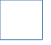 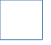  Экономика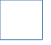  Әскери іс  Юриспруденция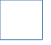  Мұнайгаз ісі/геология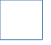  Қызметтер 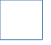 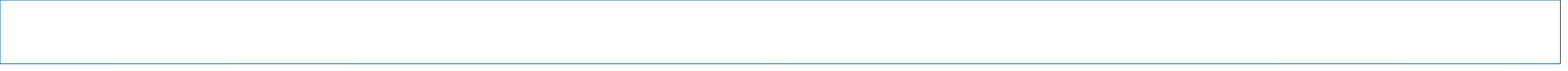  Басқа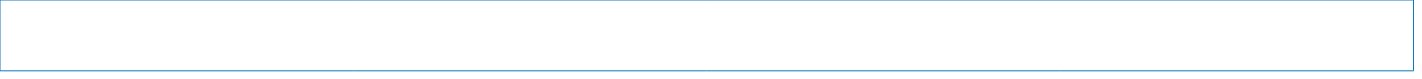 10. Басым ЖОО: 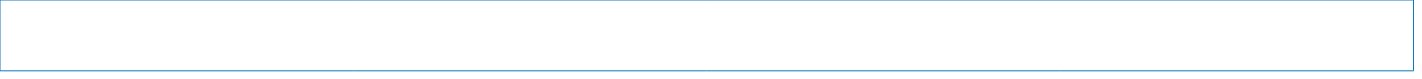 13. Участие в олимпиадах, конкурсах, конференциях, спартакиадах: 14. Выездные курсы: 15. Успеваемость:           16. Интересы и увлечения: 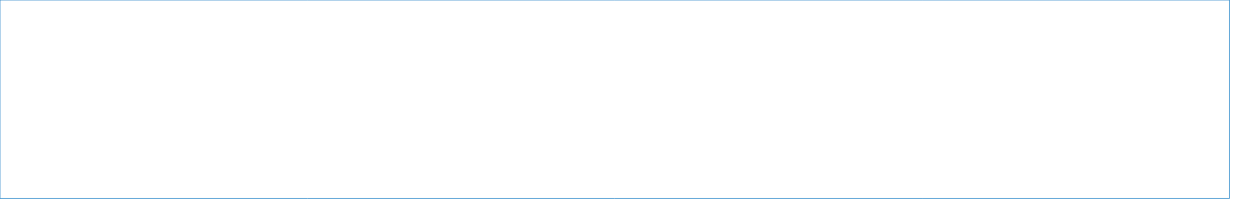           17. Характеристика материального и социального положения семьи: хорошо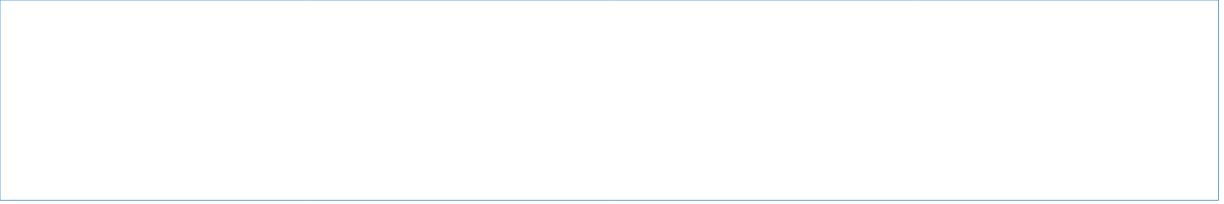 ГодНаименованиеуровеньпредметРезультат(место)Чем отмечен (грамота, диплом, сертификат)2019Тарих3ГрамотГодСтрана Направлние (наименование) курсовУровень  (областной, региональный, республиканский, международный)Четверть 1234итоговая